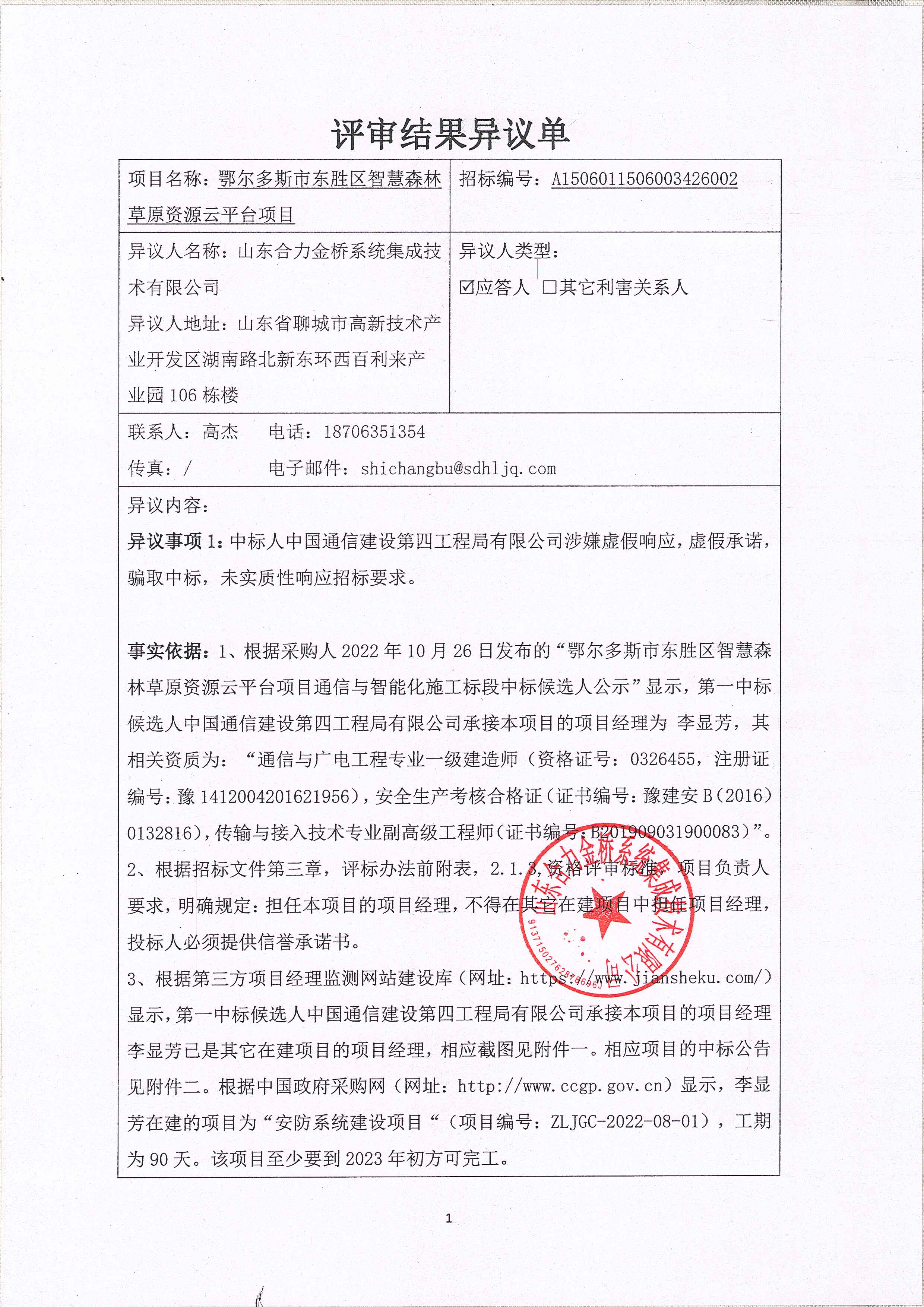 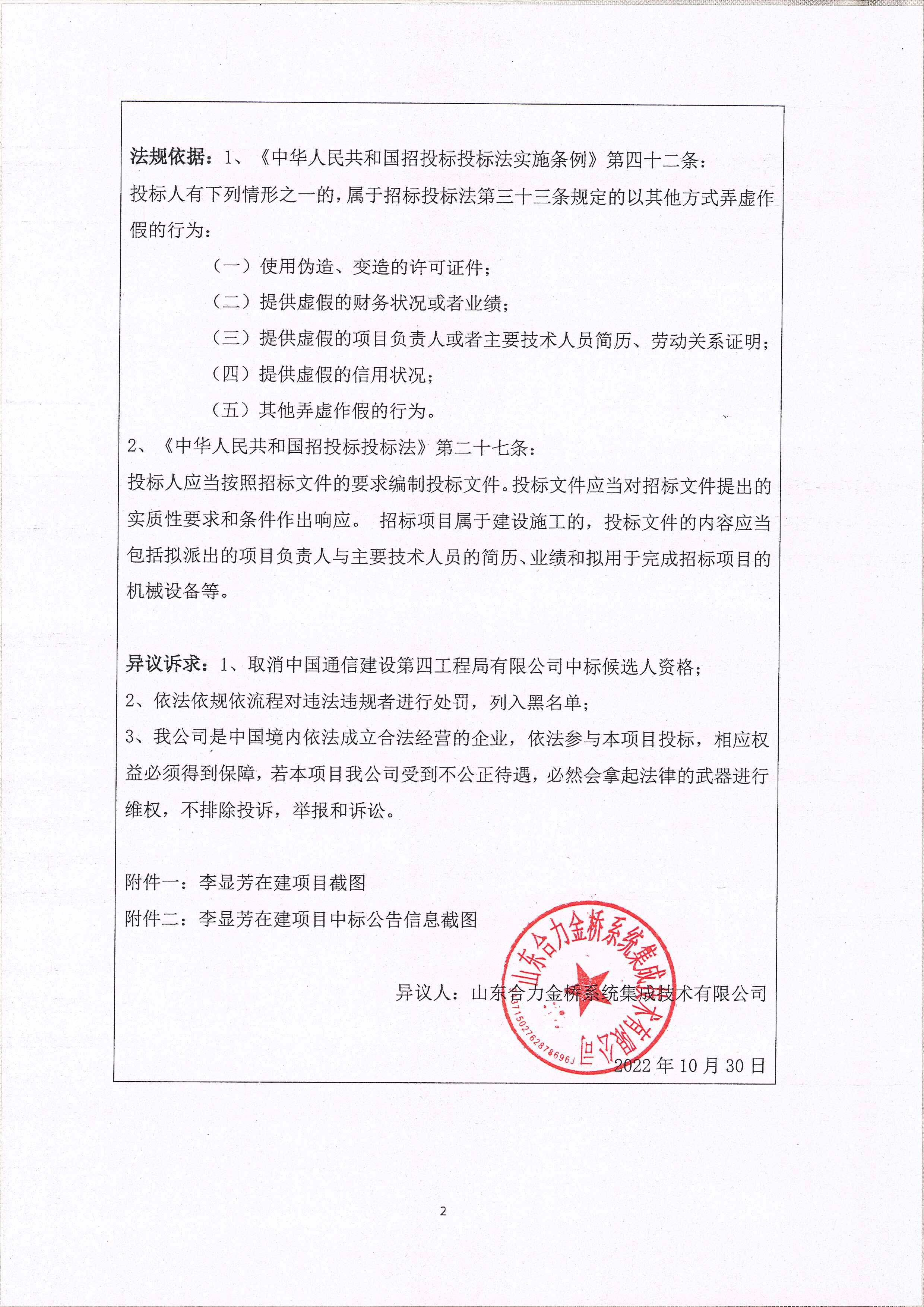 附件一：李显芳在建项目截图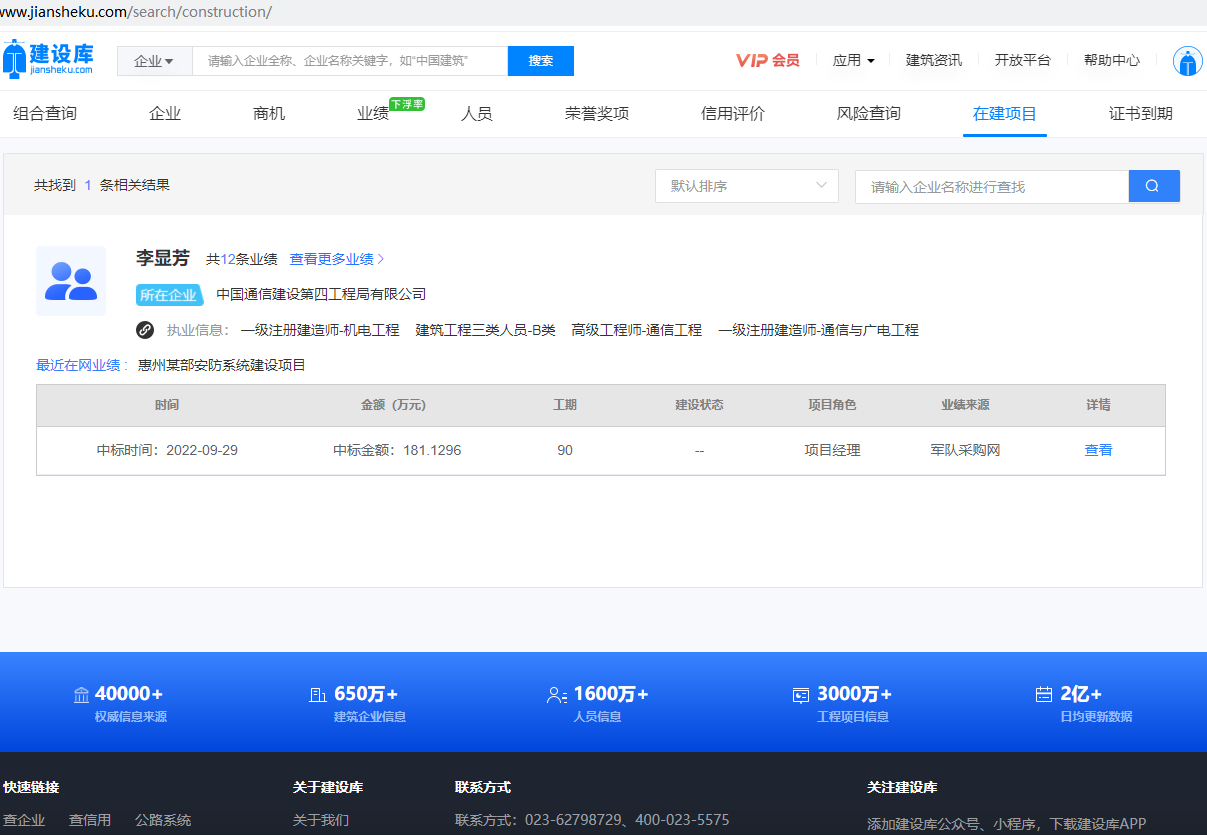 附件二：李显芳在建项目中标公告信息截图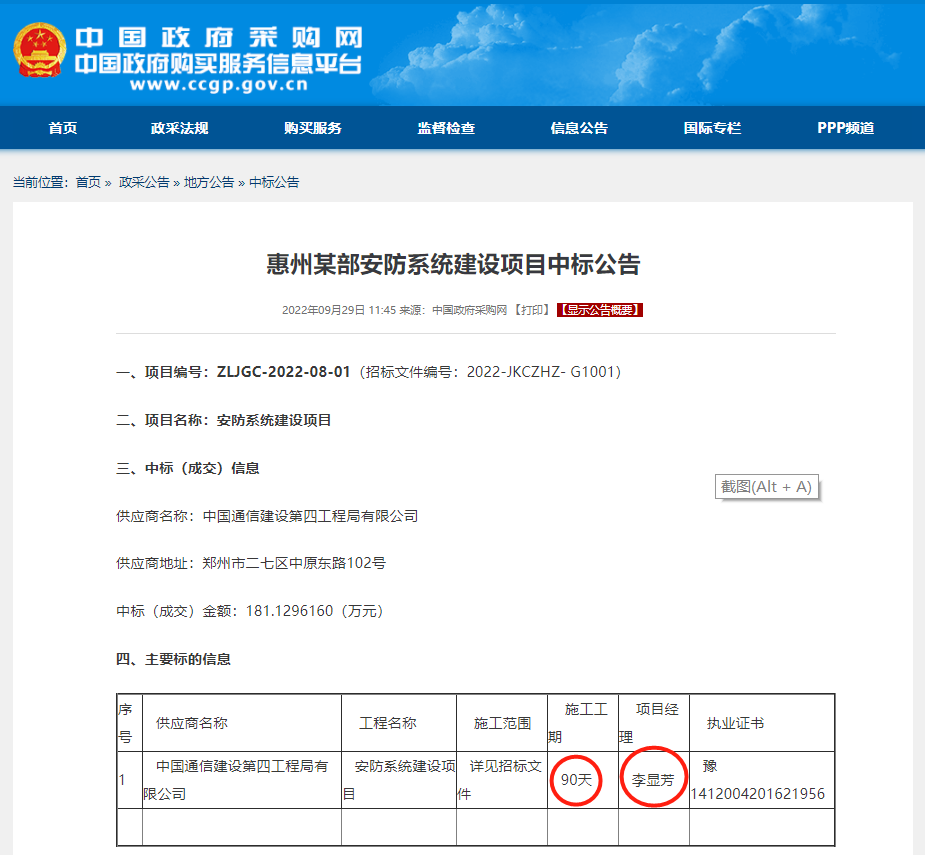 